CURRICULUM VITAE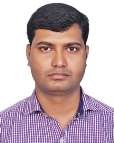 Dr. Ramesh Chandra Assistant ProfessorDepartment of Chemistry University of LucknowContact No. 08394943725 Email:rameshchndr766@gmail.comPERSONAL DETAILS:Passport No.	: P4569546 Nationality		: IndianCurrent Address: Department of Chemistry, University of LucknowParmanent address: Village-Tiyara, Post- Kooba Khash, District. - Azamgarh-276203, U.P. India.Area of Research Interest:Metal-Organic Frameworks (MOFs), Nanoparticles (NPs), Novel metal NPs sensitized MOx and their NPs@MOFs composites for the various applications such as Catalysis, Photocatalysis, Supercapacitor, Sensor, Gas storage and Biomedical applications.Title of Ph.D. thesis:“MODIFIED METAL ORGANIC-FRAMEWORKS: MULTI-CORE-SHELL COMPOSITES AS ADSORBENTS AND PHOTOCATALYSTS”Supervisor Name: Prof. Mala Nath (Emeritus Professor, Department of Chemistry, Indian Institute of Technology Roorkee India-247667)ACADEMIC RECORD:NET-2014 qualified with AIR-53 conducted by CSIR-UGC New Delhi.GATE-2014 qualified conducted by IIT Kharagpur.Research Experiance:Junior research fellow from 05-08-2014 to 04-08-2016 at the Department of Chemistry, Indian Institute of Technology Roorkee, India.Senior research fellow from 05-08-2016 to 04-08-2019 at the Department of Chemistry, Indian Institute of Technology Roorkee, India.Teaching assistantship for two years (06 months for Undergraduate (UG) and one and half years for postgraduate (PG)) at the Department of Chemistry, Indian Institute of Technology Roorkee, India.Research Associate fellow from 08-01-2020 to 30-06-2020 at the Structural Engineering Division, CSIR-CBRI, Roorkee.Postdoctoral fellow from 29-07-2020 to 08-06-2022 at the Department of Chemistry Indian Institute of Technology Kanpur, India.Honors and Fellowship:Junior research fellowship (JRF), Ministry of Human Resource Development, New Delhi, India.Senior research fellowship (SRF), Ministry of Human Resource Development, New Delhi, India.Institute Postdoctoral Fellowship, Indian Institute of Bhubneswar Technology, Odish,	India (turned down).DS Kothari Postdoctoral Fellowship, UGC, New Delhi (turned down).TECHNICAL EXPOSURE:Peer Reviewed Publications:[1] R. Chandra, S. Mukhopadhyay and M. Nath, “TiO2@ZIF-8: A novel approach of modifying micro-environment for enhanced photo-catalytic dye degradation and high usability of TiO2 nanoparticles” Mater. Lett. 164 (2016) 571-574. http://dx.doi.org/10.1016/j.matlet.2015.11.018[2] R. Chandra and M. Nath, “Multi-Core–shell TiO2NPs@ZIF-8 Composite for Enhanced Photocatalytic Degradation and Adsorption of Methylene Blue and Rhodamine-B” ChemistrySelect 2 (2017) 7711-7722. DOI: 10.1002/slct.201701195[3] R. Chandra, V. Singh, S. Tomar and M. Nath, “Multi-core-shell composite SnO2NPs@ZIF-8: potential antiviral agent and effective photocatalyst for waste-water treatment” Environ. Sci. Pollut. R. 26 (2019) 23346–23358. https://doi.org/10.1007/s11356- 019-05646-5[4] P. K. Saini, N. Kumar, R. Chandra, M. Nath and A. K. Minocha, “Facile synthesis of novel SWCNT/HgS nanohybrid: An effective photocatalyst for degradation of methylene blue” Mater. Lett. 250 (2019) 5–8. https://doi.org/10.1016/j.matlet.2019.04.090[5] R. Chandra and M. Nath, “Controlled synthesis of AgNPs@ZIF-8 composite: Efficient heterogeneous photocatalyst for degradation of methylene blue and congo red.” J. Water Process Eng. 36 (2020) 101266. https://doi.org/10.1016/j.jwpe.2020.101266[6] R. Chandra and M. Nath “Facile synthesis of ZnO-SnO2 anchored ZIF-8 nanocomposite: a potential photocatalyst” Environ. Sci. Pollut. R. 27 (2020) 25103–25118. https://doi.org/10.1007/s11356-020-08936-5[7] R. Chandra and M. Nath “Facile Synthesis of Metal-Organic Framework (ZIF-11) and Ag NPs Encapsulated-ZIF-11 Composite as an Effective Heterogeneous Catalyst for Photodegradation of Methylene Blue” Appl. Organomet. Chem. 34 (2020) e5951. https://doi.org/10.1002/aoc.5951.[8] S. K. Singh, P. Vashistha, R. Chandra and A. K. Rai “Study on Leaching of Electric Arc Furnace (EAF) Slag for its Sustainable Applications as Construction Material” Process Saf. Environ. Prot. 148 (2021) 1315-1326. https://doi.org/10.1016/j.psep.2021.01.039.[9] P. K. Saini, N. Kumar, R. Chandra and S.G. Kumar “Hydrothermal assisted synthesis of SWCNT/PbS nanohybrid: An effective photocatalyst for waste-water remediation” under communication.[10] P. Bhatia, R. Chandra and M. Natha “Controlled synthesis of ZIF-11: Effective Adsorbent for industrial pollutants and storages of CO2, H2 and CH4” under communication.Conferences and Poster Presentation:R. Chandra and M. Nath, “Synthesis of TiO2@ZIF-8 Composite and its Photocatalytic Activity for Degradation of Methylene Blue “(ICAM 2016): International Conference on Advanced Materials for Energy, Environment and Health at IIT Roorkee.R. Chandra and M. Nath, “Novel Multi-Core-Shell SnO2NPs@ZIF-8 Composite: A Potential Antiviral Inhibitor for Chikungunya Virus” (Su-Chem2018): International Conference on Sustainable Chemistry for Health, Environmental and Materials   at CSIR, IICT Hyderabad.M. Nath and R. Chandra, “Core-Shell Based Composite SnO2NPs@ZIF-8 as an Effective Photo-catalyst for Degradation of Methylene” (ICMAT): 9th International conference on materials for advanced technologies, 18-23 June 2017 Suntec, organized by Material Research Society Singapore.M. Nath and R. Chandra “Toluene Assisted Synthesis of ZIF-11 and Multi-Core-Shell AgNPs@ZIF-11 composite: As an Effective Photocatalyst for Industrial Pollutants” International conference in Berlin, Germany.Workshops:Participated in the Annual Technical Festival of Indian Institute of Technology Roorkee- 2015,Participated in “Workshop on Laboratory Safety -2014” Chemistry Department, Indian Institute of Technology RoorkeeParticipated in “Workshop on ACS on Campus, 2018, IIT Roorkee.” Chemistry Department, Indian Institute of Technology RoorkeeDeclaration:I hereby declare that above mention all information is correct in my knowledge. In the verification of any information being found false or incorrect, then I will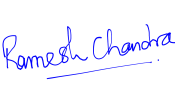 DATE: 16/07/2022PLACE: LUCKNOWProgram/ ExaminationUniversity/ BoardYear of PassingGrade/Percentage Obtained [Division]Ph.D. in ChemistryIndian Institute ofTechnology Roorkee2019AwardedM.Sc. in Chemistry (Master of Science)Chhatrapati Shahu Ji Maharaj University Kanpur, UP, India.201365.0%[First Div.]B.Ed.(Bachelor of Education)Dr. Ram Manohar Lohiya AwadhUniversity Faizabad, UP, India.201174.1%[First Div.]Senior Secondary School(12th)UP Board Allahabad,UP, India.200669.6%[First Div.]